    MOVIMENTO DI COOPERAZIONE EDUCATIVA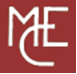 ÉDUQUER A LA PAROLE - MANIFESTE POUR UNE ÉDUCATION LINGUISTIQUE DÉMOCRATIQUE1. Eduquer à la parole pour cultiver l'humanité et construire la coexistence civile.Dans nos sociétés multiculturelles, cela signifie avoir une vision d'une société plus solidaire et plus équitable qui accueille la richesse des voix et des langues qui peuplent la planète.2. Eduquer à la parole pour cultiver la pensée critique.Reconnaître le lien indissociable entre la pensée et le langage et la possibilité, grâce à un usage conscient et responsable du langage, de démasquer les usages superficiels et tendancieux pour élargir la perception et développer des attitudes exemptes de stéréotypes et de préjugés.3. Mettre l'éducation aux langues au centre de l'école.En tant que langue qui traverse tous les domaines de la connaissance, à la base des activités et des relations, nous pensons que l’éducation à la parole devrait être la responsabilité de tous les enseignants/tes  de toutes les disciplines et  de tous les ordres scolaires.4. Construire une école de l'écoute et du dialogue.Garantir à tout le monde  le droit de parler et de s’exprimer, car le dialogue et la confrontation génèrent confiance et sont à la base de la construction du savoir. Et parce que la démocratie ne peut qu’être basée sur la parole, dans un esprit de dialogue paritaire.5. Construire une école de la narration Pouvoir se dire et se raconter, sous quelque forme que ce soit, donne du pouvoir aux gens, en fait des protagonistes et, en même temps,  les rapproche des autres, établit des relations, ouvre d'autres mondes, permet de partager des expériences Une, des émotions et des connaissances.6. Une école dans laquelle la langue est utilisée pour communiquer.
Nous souhaitons  que les mots et les écritures que l'école encourage et accueille aient de l écout en son sein et peuvent quitter les murs de l'école pour atteindre d'autres interlocuteurs en établissant un échange fructueux.7. Une école qui accepte les différentes langues et les différentes compétences linguistiques présentes
       Le respect et la  protection de toutes les variétés linguistiques, qu'il s'agisse d'idiomes différents ou d'utilisations différentes de la même idiome, ainsi que de toutes les différentes compétences, veille à ce qu’aucune langue ne devienne un ghetto, un cage qui sépare, un obstacle à la parité.
8. Une école qui considère chaque langue comme un corps vivant et un objet de recherche possibleNous considérons le langage non pas comme un objet statique, un modèle à connaître, mais comme une réalité complexe et changeante, à explorer avec une didactique ouverte, qui implique des enseignants et des élèves engagés  dans des pistes  de recherche.
9. Une école qui accompagne soigneusement le premier apprentissage de la langue écriteAfin de connoter positivement la rencontre avec la lecture et l'écriture, nous proposons une approche par une méthode naturelle incluant non pas un "enseignement" par étapes successives, mais un accompagnement aux découvertes et aux acquisitions dans un contexte de stimuli respectueux et qui favorise les chemins individuels et de groupe.
10. Une école qui rassemble des livres et découvre la beauté des mots
       parce que tout le monde a le droit de  rencontrer et de construire la culture et la beauté, et parce que,   comme il le dit Freinet,
                                                            l'enfant a besoin de pain et de rosesMovimento di cooperazione educativa Groupe de langue